О председателях и составах постоянныхкомиссий Собрания депутатов Ярославского сельского поселения Моргаушского района Чувашской РеспубликиВ соответствии  Уставом Ярославского сельского поселения Моргаушского района Чувашской Республики и Положением о постоянных комиссиях Ярославского сельского поселения Моргаушского района Чувашской Республики, Собрание депутатов Ярославского сельского поселения Моргаушского  района Чувашской Республики  решило: Избрать председателем постоянной   комиссии по бюджету,  финансам,   экономической  деятельности,   налогам   и  сборам Морозова Венера Геннадьевна, депутата по избирательному округу № 2.Избрать председателем постоянной  комиссии по  социально-культурной  деятельности,  здравоохранению,  образованию,  физической культуре и спорту, Сютейкин Сергей Юрьевич депутата по избирательному округу № 1.Избрать председателем постоянной комиссии по местному   самоуправлению,   законности,   правопорядку и  депутатской этике Ванюшкина Светлана Ивановна,  депутата по избирательному округу № 6.Утвердить следующий состав постоянной   комиссии по бюджету,  финансам,   экономической  деятельности,   налогам   и  сборам Собрания депутатов Ярославского сельского поселения:Волков Александр Васильевич, депутат по избирательному округу № 9Козлова Марина Аверкиевна, депутат по избирательному округу  № 3.          5. Утвердить следующий состав постоянной  комиссии по  социально-культурной  деятельности,  здравоохранению,  образованию,  физической культуре и спорту:       Иванов Алексей Аверкиевич, депутат по избирательному округу № 4.      Галкина Надежда Валериановна, депутат по избирательному округу № 8.          6. Утвердить следующий состав постоянной комиссии по   местному   самоуправлению,   законности,   правопорядку и  депутатской этике:     Водянова Вере Евстафьева, депутат по  избирательному округу №  5     Семенов Андрей Анатольевич,  депутат по избирательному округу № 11.        7. Настоящее решение опубликовать в средствах массовой информации.Председатель Собрания депутатов Ярославского сельского поселенияМоргаушского района Чувашской Республики                                                О.В. Дмитриева                Чаваш Республики                                                          Муркаш районен Ярославка ял поселенийен                                                             депутачесен Пухаве ЙЫШАНУ02.10.2020 ç. № С-1/5Ярославка яле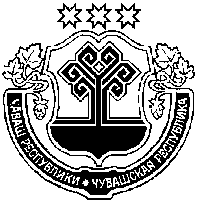 Чувашская Республика  Собрание депутатовЯрославского  сельского поселенияМоргаушского районаРЕШЕНИЕ  02.10.2020 г. №С-1/5д. Ярославка